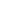 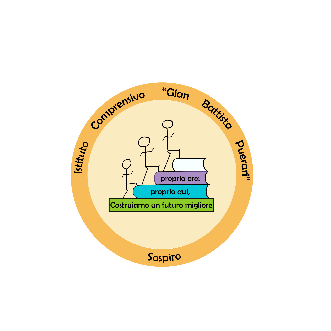 Curricolo di STORIAClasse 3° Anno Scolastico 2021/2022AREA STORICO-GEOGRAFICO-SOCIALECOMPETENZEABILITA’ SPECIFICHENUCLEI TEMATICIRicavare informazioni dall’analisi di vari tipi di fontiLegger differenti fonti letterarie, iconografiche, documentarie cartografiche ricavandone informazioni sull’origine e sullo scopoUso delle fonti Alcune tipologie di fonti storiche (letterarie, iconografiche, documentarie, cartografiche)Stabilire relazioni tra i fatti storiciRiconoscere le dimensioni del tempo e dello spazio attraverso l’osservazione di eventi storiciCollocare gli eventi storici secondo le coordinate spazio-temporaliConfrontare aree e periodi diversiOrganizzazione delle informazioni Lessico riguardante l’orientamento spazio-temporaleConcetti di ordine cronologico e periodizzazioneConoscere, comprendere e confrontare l’organizzazione e le regole di una societàComprendere il cambiamento in relazione agli usi, abitudini, vivere quotidiano, nel confronto con il proprio contesto culturale.Riconoscere cause e conseguenze di fatti e fenomeni.Comprendere il cambiamento in relazione agli usi, abitudini, vivere quotidiano, nel confronto con il proprio contesto culturale.Riconoscere cause e conseguenze di fatti e fenomeniStrumenti concettualiLa cittadinanza, le regole e le problematiche della convivenza civileComprendere e rielaborare le conoscenze apprese attraverso i vari linguaggiComprendere ed utilizzare i termini specifici del linguaggio storicoUtilizzare con sicurezza strategie di lettura funzionali all’apprendimento.Riflettere e discutere su problemi di convivenza civileProduzione oralePrincipali fenomeni storici, economici e sociali dal Congresso di Vienna al mondo contemporaneo.Linguaggio specifico della disciplina